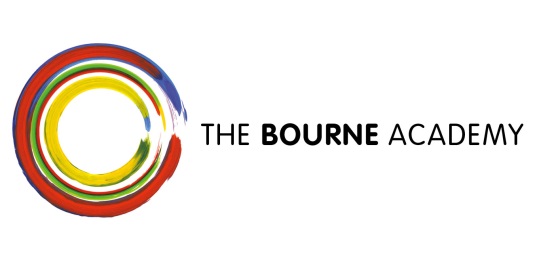 October 2016Dear Parent/Carer,I am writing to notify you of some changes to the way we report your child’s academic progress. We will no longer be issuing you with a written annual report. Instead, we will be providing you with an additional Parent and Teacher Consultation (PTC) evening, meaning that you will be able to meet with your child’s teachers on two occasions across the academic year, instead of just once.   The dates are as follows:We believe that this will give you the opportunity to gain a better understanding of your child’s strengths and areas to improve, as well as strengthening your relationship with their teachers.We will continue to send you a progress report at the end of each term. This will provide you with detailed data around your child’s attainment, attitude to learning and attendance.Yours sincerelyA. St JohnMr A. St. JohnAssistant Vice PrincipalFirst PTC:Second PTC:Year 719th October 201614th June 2017Year 825th January 201728th June 2017Year 98th February 201712th July 2017Year 1023rd November 201610th May 2017Year 119th November 20168th March 2017Year 12 & 1328th September 2016	22nd February 2017